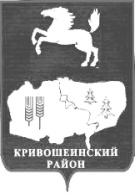 АДМИНИСТРАЦИЯ КРИВОШЕИНСКОГО РАЙОНАПОСТАНОВЛЕНИЕ   01.02.2017                                                                                                                        № 37                              					   	с. Кривошеино Томской областиО внесении изменений в постановление Администрации Кривошеинского района от 11.03.2014 № 131 «Об утверждении муниципальной программы «Развитие пассажирского транспорта на территории Кривошеинского района на 2015 – 2017 годы»          В соответствии с решением Думы Кривошеинского района от 26.01.2017 № 105 «О внесении изменений в решение Думы Кривошеинского района от 28.12.2016 № 100 «Об утверждении бюджета муниципального образования Кривошеинский район на 2017 год и на плановый период 2018 и 2019 годов»,          Постановляю: Внести изменения в постановление Администрации Кривошеинского района от 11.03.2014 № 131 «Об утверждении муниципальной программы «Развитие пассажирского транспорта на территории Кривошеинского района на 2015 – 2017 годы» следующие изменения:Строку «Основные задачи программы» в Паспорте муниципальной программы «Развитие пассажирского транспорта на территории Кривошеинского района на 2015 – 2017 годы» дополнить пунктом 3 следующего содержания: «3.Финансовое обеспечение предприятия».Строку «Объёмы и источники финансирования программы» в Паспорте муниципальной программы «Развитие пассажирского транспорта на территории Кривошеинского района на 2015 – 2017 годы» изложить  в следующей  редакции:         1.2. Таблицу №2 раздела 5. «Перечень программных мероприятий» изложить в следующей редакции:2. Настоящее постановление вступает в силу с даты его подписания и распространяется на правоотношения возникшие с 01.01.2017 года.3. Настоящее постановление подлежит опубликованию в Сборнике нормативных актов Администрации Кривошеинского района и размещению в сети «Интернет» на официальном сайте муниципального образования Кривошеинский район.4. Контроль за исполнением настоящего постановления возложить на Первого заместителя Главы Кривошеинского района.Глава Кривошеинского района                                                                         С.А.Тайлашев(Глава Администрации)Жуйкова Анастасия Сергеевна8(38251)21427Прокуратура, Экономический отдел, Управление финансов, БиблиотекаОбъемы и      
источники     
финансирования
программы     Общий объем финансирования тыс. руб., в т.ч. по годам реализации:                                      Общий объем финансирования тыс. руб., в т.ч. по годам реализации:                                      Общий объем финансирования тыс. руб., в т.ч. по годам реализации:                                      Общий объем финансирования тыс. руб., в т.ч. по годам реализации:                                      Общий объем финансирования тыс. руб., в т.ч. по годам реализации:                                      Объемы и      
источники     
финансирования
программы     201520162017ВсегоОбъемы и      
источники     
финансирования
программы     0,0545,9236,5782,4Объемы и      
источники     
финансирования
программы     По источникам финансирования:        Объемы и      
источники     
финансирования
программы     Внебюджетные источники0,00,00,00,0Объемы и      
источники     
финансирования
программы     Местный бюджет                       0,0545,9236,5782,4Объемы и      
источники     
финансирования
программы     Областной бюджет                  0,00,00,00,0Объемы и      
источники     
финансирования
программы     Федеральный бюджет0,00,00,00,0№ п/п№ п/пНаименование мероприятийСроки исполненияСроки исполненияОбъем финансирования (тыс.руб)Объем финансирования (тыс.руб)Источники финансированияИсточники финансированияИсточники финансированияИсточники финансированияИсточники финансирования№ п/п№ п/пНаименование мероприятийСроки исполненияСроки исполненияОбъем финансирования (тыс.руб)Объем финансирования (тыс.руб)Федеральный бюджетФедеральный бюджетОбластной бюджетМестный бюджетВне-бюджетные источникиЦель программы: развитие системы пассажирских перевозок, обеспечивающей повышение доступности и качество услуг на территории Кривошеинского районаЦель программы: развитие системы пассажирских перевозок, обеспечивающей повышение доступности и качество услуг на территории Кривошеинского районаЦель программы: развитие системы пассажирских перевозок, обеспечивающей повышение доступности и качество услуг на территории Кривошеинского районаЦель программы: развитие системы пассажирских перевозок, обеспечивающей повышение доступности и качество услуг на территории Кривошеинского районаЦель программы: развитие системы пассажирских перевозок, обеспечивающей повышение доступности и качество услуг на территории Кривошеинского районаЦель программы: развитие системы пассажирских перевозок, обеспечивающей повышение доступности и качество услуг на территории Кривошеинского районаЦель программы: развитие системы пассажирских перевозок, обеспечивающей повышение доступности и качество услуг на территории Кривошеинского районаЦель программы: развитие системы пассажирских перевозок, обеспечивающей повышение доступности и качество услуг на территории Кривошеинского районаЦель программы: развитие системы пассажирских перевозок, обеспечивающей повышение доступности и качество услуг на территории Кривошеинского районаЦель программы: развитие системы пассажирских перевозок, обеспечивающей повышение доступности и качество услуг на территории Кривошеинского районаЦель программы: развитие системы пассажирских перевозок, обеспечивающей повышение доступности и качество услуг на территории Кривошеинского районаЦель программы: развитие системы пассажирских перевозок, обеспечивающей повышение доступности и качество услуг на территории Кривошеинского района1.Задача 1. Обновление подвижного составаЗадача 1. Обновление подвижного составаЗадача 1. Обновление подвижного составаЗадача 1. Обновление подвижного составаЗадача 1. Обновление подвижного составаЗадача 1. Обновление подвижного составаЗадача 1. Обновление подвижного составаЗадача 1. Обновление подвижного составаЗадача 1. Обновление подвижного составаЗадача 1. Обновление подвижного составаЗадача 1. Обновление подвижного состава1.1Предоставление субсидии юридическим лицам, организующим пассажирское сообщение, на возмещение части затрат на приобретение подвижного состава взамен самортизирован-ных транспортных средствПредоставление субсидии юридическим лицам, организующим пассажирское сообщение, на возмещение части затрат на приобретение подвижного состава взамен самортизирован-ных транспортных средств2015 – 2017гг2015 – 2017гг0,00,00,00,00,00,00,01.1Предоставление субсидии юридическим лицам, организующим пассажирское сообщение, на возмещение части затрат на приобретение подвижного состава взамен самортизирован-ных транспортных средствПредоставление субсидии юридическим лицам, организующим пассажирское сообщение, на возмещение части затрат на приобретение подвижного состава взамен самортизирован-ных транспортных средств201520150,00,00,00,00,00,00,01.1Предоставление субсидии юридическим лицам, организующим пассажирское сообщение, на возмещение части затрат на приобретение подвижного состава взамен самортизирован-ных транспортных средствПредоставление субсидии юридическим лицам, организующим пассажирское сообщение, на возмещение части затрат на приобретение подвижного состава взамен самортизирован-ных транспортных средств201620160,00,00,00,00,00,00,01.1Предоставление субсидии юридическим лицам, организующим пассажирское сообщение, на возмещение части затрат на приобретение подвижного состава взамен самортизирован-ных транспортных средствПредоставление субсидии юридическим лицам, организующим пассажирское сообщение, на возмещение части затрат на приобретение подвижного состава взамен самортизирован-ных транспортных средств201720170,00,00,00,00,00,00,02Задача 2 Обеспечение доступности и повышение качества транспортных услугЗадача 2 Обеспечение доступности и повышение качества транспортных услугЗадача 2 Обеспечение доступности и повышение качества транспортных услугЗадача 2 Обеспечение доступности и повышение качества транспортных услугЗадача 2 Обеспечение доступности и повышение качества транспортных услугЗадача 2 Обеспечение доступности и повышение качества транспортных услугЗадача 2 Обеспечение доступности и повышение качества транспортных услугЗадача 2 Обеспечение доступности и повышение качества транспортных услугЗадача 2 Обеспечение доступности и повышение качества транспортных услугЗадача 2 Обеспечение доступности и повышение качества транспортных услугЗадача 2 Обеспечение доступности и повышение качества транспортных услуг2.1Проведение реконструкции автовокзала Проведение реконструкции автовокзала Проведение реконструкции автовокзала 2015 – 2017гг2015 – 2017гг0,00,00,00,00,00,02.1Проведение реконструкции автовокзала Проведение реконструкции автовокзала Проведение реконструкции автовокзала 201520150,00,00,00,00,00,02.1Проведение реконструкции автовокзала Проведение реконструкции автовокзала Проведение реконструкции автовокзала 201620160,00,00,00,00,00,02.1Проведение реконструкции автовокзала Проведение реконструкции автовокзала Проведение реконструкции автовокзала 201720170,00,00,00,00,00,02.2Проведение реконструкции гаража автопаркаПроведение реконструкции гаража автопаркаПроведение реконструкции гаража автопарка2015 – 2017гг2015 – 2017гг0,00,00,00,00,00,02.2Проведение реконструкции гаража автопаркаПроведение реконструкции гаража автопаркаПроведение реконструкции гаража автопарка201520150,00,00,00,00,00,02.2Проведение реконструкции гаража автопаркаПроведение реконструкции гаража автопаркаПроведение реконструкции гаража автопарка201620160,00,00,00,00,00,02.2Проведение реконструкции гаража автопаркаПроведение реконструкции гаража автопаркаПроведение реконструкции гаража автопарка201720170,00,00,00,00,00,02.3Приобретение материалов для технического оснащения автотранспортаПриобретение материалов для технического оснащения автотранспортаПриобретение материалов для технического оснащения автотранспорта2015 – 2017гг2015 – 2017гг237,6237,60,00,0237,60,02.3Приобретение материалов для технического оснащения автотранспортаПриобретение материалов для технического оснащения автотранспортаПриобретение материалов для технического оснащения автотранспорта201520150,00,00,00,00,00,02.3Приобретение материалов для технического оснащения автотранспортаПриобретение материалов для технического оснащения автотранспортаПриобретение материалов для технического оснащения автотранспорта20162016237,6237,60,00,0237,60,02.3Приобретение материалов для технического оснащения автотранспортаПриобретение материалов для технического оснащения автотранспортаПриобретение материалов для технического оснащения автотранспорта201720170,00,00,00,00,00,02.4Предоставление субсидий юридическим лицам и индивидуальным предпринимателям на организацию пассажирских перевозок, в том числе осуществляющим пассажирские перевозки по маршрутам с низким пассажиропотоком автомобильным транспортомПредоставление субсидий юридическим лицам и индивидуальным предпринимателям на организацию пассажирских перевозок, в том числе осуществляющим пассажирские перевозки по маршрутам с низким пассажиропотоком автомобильным транспортомПредоставление субсидий юридическим лицам и индивидуальным предпринимателям на организацию пассажирских перевозок, в том числе осуществляющим пассажирские перевозки по маршрутам с низким пассажиропотоком автомобильным транспортом2015 – 2017гг2015 – 2017гг308,3308,30,00,0308,30,02.4Предоставление субсидий юридическим лицам и индивидуальным предпринимателям на организацию пассажирских перевозок, в том числе осуществляющим пассажирские перевозки по маршрутам с низким пассажиропотоком автомобильным транспортомПредоставление субсидий юридическим лицам и индивидуальным предпринимателям на организацию пассажирских перевозок, в том числе осуществляющим пассажирские перевозки по маршрутам с низким пассажиропотоком автомобильным транспортомПредоставление субсидий юридическим лицам и индивидуальным предпринимателям на организацию пассажирских перевозок, в том числе осуществляющим пассажирские перевозки по маршрутам с низким пассажиропотоком автомобильным транспортом201520150,00,00,00,00,00,02.4Предоставление субсидий юридическим лицам и индивидуальным предпринимателям на организацию пассажирских перевозок, в том числе осуществляющим пассажирские перевозки по маршрутам с низким пассажиропотоком автомобильным транспортомПредоставление субсидий юридическим лицам и индивидуальным предпринимателям на организацию пассажирских перевозок, в том числе осуществляющим пассажирские перевозки по маршрутам с низким пассажиропотоком автомобильным транспортомПредоставление субсидий юридическим лицам и индивидуальным предпринимателям на организацию пассажирских перевозок, в том числе осуществляющим пассажирские перевозки по маршрутам с низким пассажиропотоком автомобильным транспортом20162016308,3308,30,00,0308,30,02.4Предоставление субсидий юридическим лицам и индивидуальным предпринимателям на организацию пассажирских перевозок, в том числе осуществляющим пассажирские перевозки по маршрутам с низким пассажиропотоком автомобильным транспортомПредоставление субсидий юридическим лицам и индивидуальным предпринимателям на организацию пассажирских перевозок, в том числе осуществляющим пассажирские перевозки по маршрутам с низким пассажиропотоком автомобильным транспортомПредоставление субсидий юридическим лицам и индивидуальным предпринимателям на организацию пассажирских перевозок, в том числе осуществляющим пассажирские перевозки по маршрутам с низким пассажиропотоком автомобильным транспортом201720170,00,00,00,00,00,02.5Проведение оптимизации маршрутной сети с учетом улучшения транспортной доступности территорий и экономической обоснованности Проведение оптимизации маршрутной сети с учетом улучшения транспортной доступности территорий и экономической обоснованности Проведение оптимизации маршрутной сети с учетом улучшения транспортной доступности территорий и экономической обоснованности 2015 – 2017гг2015 – 2017гг0,00,00,00,00,00,02.5Проведение оптимизации маршрутной сети с учетом улучшения транспортной доступности территорий и экономической обоснованности Проведение оптимизации маршрутной сети с учетом улучшения транспортной доступности территорий и экономической обоснованности Проведение оптимизации маршрутной сети с учетом улучшения транспортной доступности территорий и экономической обоснованности 201520150,00,00,00,00,00,02.5Проведение оптимизации маршрутной сети с учетом улучшения транспортной доступности территорий и экономической обоснованности Проведение оптимизации маршрутной сети с учетом улучшения транспортной доступности территорий и экономической обоснованности Проведение оптимизации маршрутной сети с учетом улучшения транспортной доступности территорий и экономической обоснованности 201620160,00,00,00,00,00,02.5Проведение оптимизации маршрутной сети с учетом улучшения транспортной доступности территорий и экономической обоснованности Проведение оптимизации маршрутной сети с учетом улучшения транспортной доступности территорий и экономической обоснованности Проведение оптимизации маршрутной сети с учетом улучшения транспортной доступности территорий и экономической обоснованности 201720170,00,00,00,00,00,03.Задача 3. Финансовое обеспечение предприятияЗадача 3. Финансовое обеспечение предприятияЗадача 3. Финансовое обеспечение предприятияЗадача 3. Финансовое обеспечение предприятияЗадача 3. Финансовое обеспечение предприятияЗадача 3. Финансовое обеспечение предприятияЗадача 3. Финансовое обеспечение предприятияЗадача 3. Финансовое обеспечение предприятияЗадача 3. Финансовое обеспечение предприятияЗадача 3. Финансовое обеспечение предприятияЗадача 3. Финансовое обеспечение предприятия3.1.Субсидия муниципальным унитарным предприятиям, собственником имущества которых является муниципальное образование Кривошеинский район, в целях финансового обеспечения затрат, направленных на погашение задолженности перед работниками такого предприятия в случае его ликвидацииСубсидия муниципальным унитарным предприятиям, собственником имущества которых является муниципальное образование Кривошеинский район, в целях финансового обеспечения затрат, направленных на погашение задолженности перед работниками такого предприятия в случае его ликвидацииСубсидия муниципальным унитарным предприятиям, собственником имущества которых является муниципальное образование Кривошеинский район, в целях финансового обеспечения затрат, направленных на погашение задолженности перед работниками такого предприятия в случае его ликвидации201720170,00,00,00,0207.3207.33.1.Услуги по финансовому обеспечению предприятия Услуги по финансовому обеспечению предприятия Услуги по финансовому обеспечению предприятия 201720170,00,00,00,029,229,24Итого по мероприятиямИтого по мероприятиямИтого по мероприятиям2015 – 2017гг2015 – 2017гг782,3782,30,00,0545,90,0201520150,00,00,00,00,00,020162016545,9545,90,00,0545,90,020172017782,3782,30,00,0782,30,0